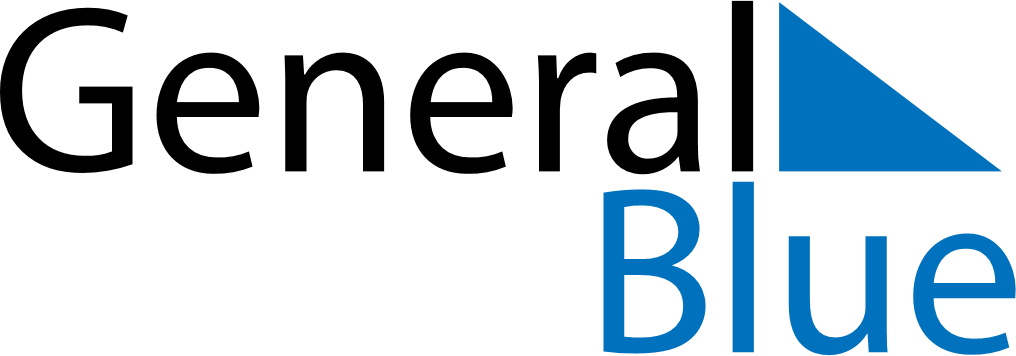 May 2024May 2024May 2024May 2024May 2024May 2024Tocopilla, Antofagasta, ChileTocopilla, Antofagasta, ChileTocopilla, Antofagasta, ChileTocopilla, Antofagasta, ChileTocopilla, Antofagasta, ChileTocopilla, Antofagasta, ChileSunday Monday Tuesday Wednesday Thursday Friday Saturday 1 2 3 4 Sunrise: 6:59 AM Sunset: 6:16 PM Daylight: 11 hours and 16 minutes. Sunrise: 6:59 AM Sunset: 6:15 PM Daylight: 11 hours and 15 minutes. Sunrise: 7:00 AM Sunset: 6:15 PM Daylight: 11 hours and 14 minutes. Sunrise: 7:00 AM Sunset: 6:14 PM Daylight: 11 hours and 13 minutes. 5 6 7 8 9 10 11 Sunrise: 7:01 AM Sunset: 6:13 PM Daylight: 11 hours and 12 minutes. Sunrise: 7:01 AM Sunset: 6:13 PM Daylight: 11 hours and 11 minutes. Sunrise: 7:01 AM Sunset: 6:12 PM Daylight: 11 hours and 10 minutes. Sunrise: 7:02 AM Sunset: 6:12 PM Daylight: 11 hours and 9 minutes. Sunrise: 7:02 AM Sunset: 6:11 PM Daylight: 11 hours and 9 minutes. Sunrise: 7:03 AM Sunset: 6:11 PM Daylight: 11 hours and 8 minutes. Sunrise: 7:03 AM Sunset: 6:10 PM Daylight: 11 hours and 7 minutes. 12 13 14 15 16 17 18 Sunrise: 7:04 AM Sunset: 6:10 PM Daylight: 11 hours and 6 minutes. Sunrise: 7:04 AM Sunset: 6:09 PM Daylight: 11 hours and 5 minutes. Sunrise: 7:04 AM Sunset: 6:09 PM Daylight: 11 hours and 4 minutes. Sunrise: 7:05 AM Sunset: 6:08 PM Daylight: 11 hours and 3 minutes. Sunrise: 7:05 AM Sunset: 6:08 PM Daylight: 11 hours and 2 minutes. Sunrise: 7:06 AM Sunset: 6:08 PM Daylight: 11 hours and 1 minute. Sunrise: 7:06 AM Sunset: 6:07 PM Daylight: 11 hours and 1 minute. 19 20 21 22 23 24 25 Sunrise: 7:07 AM Sunset: 6:07 PM Daylight: 11 hours and 0 minutes. Sunrise: 7:07 AM Sunset: 6:07 PM Daylight: 10 hours and 59 minutes. Sunrise: 7:07 AM Sunset: 6:06 PM Daylight: 10 hours and 58 minutes. Sunrise: 7:08 AM Sunset: 6:06 PM Daylight: 10 hours and 58 minutes. Sunrise: 7:08 AM Sunset: 6:06 PM Daylight: 10 hours and 57 minutes. Sunrise: 7:09 AM Sunset: 6:06 PM Daylight: 10 hours and 56 minutes. Sunrise: 7:09 AM Sunset: 6:05 PM Daylight: 10 hours and 56 minutes. 26 27 28 29 30 31 Sunrise: 7:10 AM Sunset: 6:05 PM Daylight: 10 hours and 55 minutes. Sunrise: 7:10 AM Sunset: 6:05 PM Daylight: 10 hours and 54 minutes. Sunrise: 7:10 AM Sunset: 6:05 PM Daylight: 10 hours and 54 minutes. Sunrise: 7:11 AM Sunset: 6:05 PM Daylight: 10 hours and 53 minutes. Sunrise: 7:11 AM Sunset: 6:04 PM Daylight: 10 hours and 53 minutes. Sunrise: 7:12 AM Sunset: 6:04 PM Daylight: 10 hours and 52 minutes. 